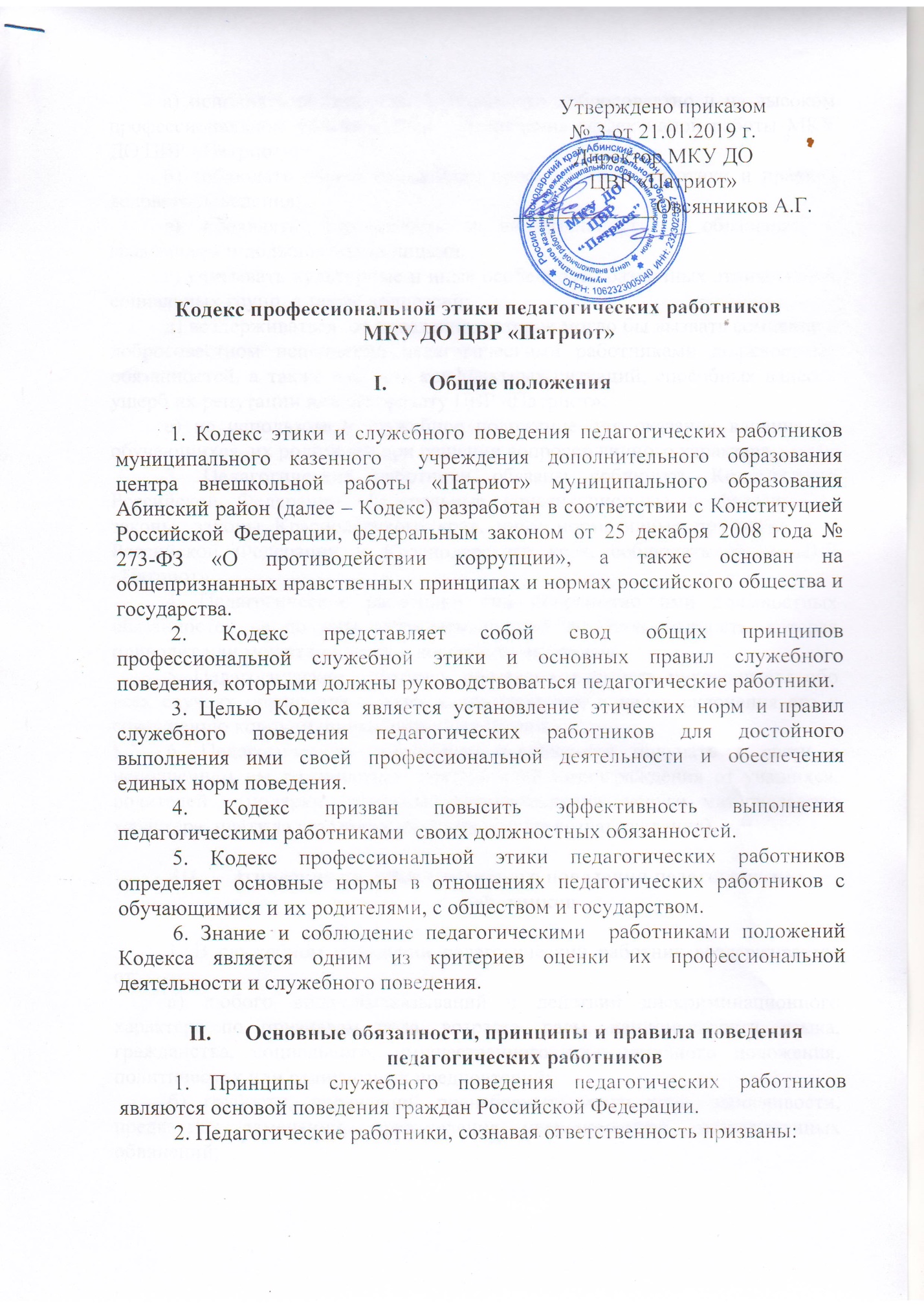 а) исполнять должностные обязанности добросовестно и на высоком профессиональном уровне в целях обеспечения эффективной работы МКУ ДО ЦВР «Патриот»;	б) соблюдать нормы служебной, профессиональной этики и правила делового поведения;	в) проявлять корректность и внимательность в обращении с гражданами и должностными лицами;	г) учитывать культурные и иные особенности различных этнических и социальных групп, а также концессий;	д) воздерживаться  от поведения, которое могло бы вызвать сомнение в добросовестном исполнении педагогическими работниками должностных обязанностей, а также избегать конфликтных ситуаций, способных нанести ущерб их репутации или авторитету ЦВР «Патриот»;	е) не использовать служебное положение для оказания влияния на обучающихся, их родителей при решении вопросов личного характера.	3. Педагогические работники обязаны соблюдать Конституцию Российской Федерации, федеральные конституционные и федеральные законы, законы Краснодарского края, иные нормативные правовые акты Российской Федерации и Краснодарского края, соблюдать Устав ЦВР «Патриот».	4. Педагогические работники при исполнении ими должностных обязанностей не должны допускать личную заинтересованность, которая приводит или может привести к конфликту интересов.	5. Педагогические работники обязаны уведомлять руководителя обо всех случаях обращения к нему каких-либо лиц в целях склонения его к совершению коррупционных правонарушений.	6. Педагогическим работникам запрещается получать в связи с исполнением им должностных обязанностей вознаграждения от учащихся, родителей  (подарки, денежные вознаграждения, услуги материального характера, плату за развлечения, отдых и иные вознаграждения).Этические правила служебного поведения педагогических работников	1. В служебном поведении педагогический работник воздерживается от:	а) любого вида высказываний и действий дискриминационного характера по признакам пола, возраста, расы, национальности, языка, гражданства, социального, имущественного или семейного положения, политических или религиозных предпочтений;	б) грубости, проявлений пренебрежительного тона, заносчивости, предвзятых замечаний, предъявления неправомерных, незаслуженных обвинений;	в) угроз, оскорбительных выражений или реплик, действий, препятствующих нормальному общению или провоцирующих противоправное поведение;	г) курения во время проведения занятий, соревнований, бесед иного общения с учащимися и гражданами.	Педагогические работники должны быть вежливыми, доброжелательными, корректными, внимательными и проявлять терпимость в общении с обучающимися, их родителями (лицами их заменяющими) и коллегами.	2. Внешний вид педагогических работников при исполнении им должностных обязанностей в зависимости от условий службы и формата служебного мероприятия должен способствовать уважительному отношению обучающихся, их родителей к ЦВР «Патриот», соответствовать профессиональному стилю.Ответственность за нарушение положений Кодекса	Нарушение педагогическими работниками положений Кодекса подлежит моральному осуждению на заседаниях педагогического совета МКУ ДО ЦВР «Патриот».	Соблюдение педагогическими работниками положений Кодекса учитывается при проведении аттестации и при наложении  дисциплинарных взысканий.